Physics GTwo-Dimensional Motion and Vectors Syllabus (Chapter 3)BlockIn Class: Due on this class:Th1Oct 22DI - More ComponentsDI - Making the Drawrings for VC to AMVF 3AB, 3C, 3D, 3EF2Oct 23GW-Vector QuizletteM3Oct 26GW-Vector QuizletteGW-FA3.1T4Oct 27SA3.1-VectorsTurn in FA3.1Turn in Vector QuizletteThOct 29No School – Teacher PDFOct 30No School – ConferencesM5Nov 2VF-3F-Basic Projectile MotionDI-Demos and unwiseVF 3F, 3G - Cliff ProblemsT6Nov 3GW-Cliff QuizletteTurn in PHET: CliffTh7Nov 5GW-Cliff QuizletteGW-FA3.2GW-Projectile PHET Simulation: CliffF8Nov 6SA3.2-Cliff ProblemsVF-3H Arc problemsDI-DemosTurn in FA3.2Turn in Cliff QuizletteM9Nov 9GW-Arc QuizletteGW-FA3.3 Arc ProblemsGW-Projectile PHET Simulation: Range VF 3H - Arc Problems, 3I - The Range EquationTurn in PHET: ArcTurn in Arc QuizletteT10Nov 10SA3.3-Arc ProblemsTurn in FA3.3Th11Nov 12GW-Boat x River QuizletteGW-FA3.4 Boat x RiverVF 3J - Boat Crossing RiverTurn in Boat x River Quizlette F12Nov 13SA3.4-Boat x RiverVF-4A, 4B, 4CTurn in FA3.4M12Nov 16Newton's Laws!!!!VF 4A, 4B, 4CAssignments:2 Labs:Cliff PHET – Computer simulation. /20 ptsArc PHET – Computer simulation. /20 pts4 Quizlettes (done in class as a group)Vector QL (10 pts)Cliff QL (10 pts)Arc QL (10pts)Boat x River QL (10 pts)4 Formative/ Summative assessments:3.1 - Adding Two Vectors3.2 - Cliff Problems3.3 - Arc Problems3.4 - Boat Crossing RiverAssignments:2 Labs:Cliff PHET – Computer simulation. /20 ptsArc PHET – Computer simulation. /20 pts4 Quizlettes (done in class as a group)Vector QL (10 pts)Cliff QL (10 pts)Arc QL (10pts)Boat x River QL (10 pts)4 Formative/ Summative assessments:3.1 - Adding Two Vectors3.2 - Cliff Problems3.3 - Arc Problems3.4 - Boat Crossing RiverHandouts: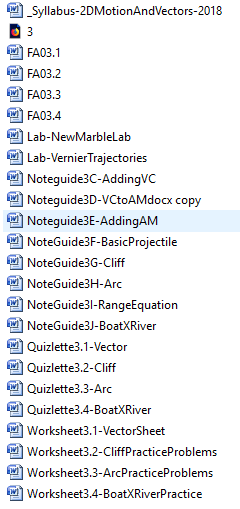 